COLEGIO EMILIA RIQUELMEGUIA DE APRENDIZAJE EN CASAACTIVIDAD VIRTUAL SEMANA DEL 09 AL 13 DE NOVIEMBRE COLEGIO EMILIA RIQUELMEGUIA DE APRENDIZAJE EN CASAACTIVIDAD VIRTUAL SEMANA DEL 09 AL 13 DE NOVIEMBRE COLEGIO EMILIA RIQUELMEGUIA DE APRENDIZAJE EN CASAACTIVIDAD VIRTUAL SEMANA DEL 09 AL 13 DE NOVIEMBRE 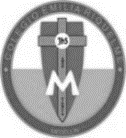 Asignatura: Lengua CastellanaGrado:   4°Docente: Estefanía LondoñoDocente: Estefanía LondoñoLunes, 09 de Noviembre del 2020   Agenda virtual: Celebración del aniversario de la beatificación de Nuestra fundadora. (Clase virtual 09:30 am por ZOOM)Martes, 10 de Noviembre del 2020   Agenda virtual:  Repaso para el bimestral. Recomendaciones de trabajo autónomo: Para repasar para el bimestral de manera autónoma se debe tener en cuenta todos los temas trabajados durante el Cuarto periodo, realizar una lectura de cada uno de ellos y observar las actividades realizadas. Se puede realizar un resumen en una hoja de reciclaje en la cual escribas las temáticas con palabras claves la cuales te hagan recordar fácilmente lo visto en clase. Imagina algunas preguntas que te pueden aparecer en el bimestral, las puedes formular y luego dar respuesta a estas. De esta manera puedes realizar un buen repaso y prepararte muy bien para tu bimestral. NO HAY QUE ENVIAR EVIDENCIAS DEL REPASO, ES UN TRABAJO AUTÓNOMO QUE REALIZA LA ESTUDIANTE.   Miércoles, 11 de Noviembre del 2020   Agenda virtual: Cartilla de ortografía.                            Trabajo en las páginas 7 a la 10. Jueves, 12 de Noviembre del 2020   Agenda virtual: Juegos en la cartilla de Matemáticas                               Trabajo en las páginas 8 a la 13. Apoyaremos en área de Matemáticas con la realización de la cartilla. Además, este tipo de actividades también ejercitan nuestra mente. Lunes, 09 de Noviembre del 2020   Agenda virtual: Celebración del aniversario de la beatificación de Nuestra fundadora. (Clase virtual 09:30 am por ZOOM)Martes, 10 de Noviembre del 2020   Agenda virtual:  Repaso para el bimestral. Recomendaciones de trabajo autónomo: Para repasar para el bimestral de manera autónoma se debe tener en cuenta todos los temas trabajados durante el Cuarto periodo, realizar una lectura de cada uno de ellos y observar las actividades realizadas. Se puede realizar un resumen en una hoja de reciclaje en la cual escribas las temáticas con palabras claves la cuales te hagan recordar fácilmente lo visto en clase. Imagina algunas preguntas que te pueden aparecer en el bimestral, las puedes formular y luego dar respuesta a estas. De esta manera puedes realizar un buen repaso y prepararte muy bien para tu bimestral. NO HAY QUE ENVIAR EVIDENCIAS DEL REPASO, ES UN TRABAJO AUTÓNOMO QUE REALIZA LA ESTUDIANTE.   Miércoles, 11 de Noviembre del 2020   Agenda virtual: Cartilla de ortografía.                            Trabajo en las páginas 7 a la 10. Jueves, 12 de Noviembre del 2020   Agenda virtual: Juegos en la cartilla de Matemáticas                               Trabajo en las páginas 8 a la 13. Apoyaremos en área de Matemáticas con la realización de la cartilla. Además, este tipo de actividades también ejercitan nuestra mente. Lunes, 09 de Noviembre del 2020   Agenda virtual: Celebración del aniversario de la beatificación de Nuestra fundadora. (Clase virtual 09:30 am por ZOOM)Martes, 10 de Noviembre del 2020   Agenda virtual:  Repaso para el bimestral. Recomendaciones de trabajo autónomo: Para repasar para el bimestral de manera autónoma se debe tener en cuenta todos los temas trabajados durante el Cuarto periodo, realizar una lectura de cada uno de ellos y observar las actividades realizadas. Se puede realizar un resumen en una hoja de reciclaje en la cual escribas las temáticas con palabras claves la cuales te hagan recordar fácilmente lo visto en clase. Imagina algunas preguntas que te pueden aparecer en el bimestral, las puedes formular y luego dar respuesta a estas. De esta manera puedes realizar un buen repaso y prepararte muy bien para tu bimestral. NO HAY QUE ENVIAR EVIDENCIAS DEL REPASO, ES UN TRABAJO AUTÓNOMO QUE REALIZA LA ESTUDIANTE.   Miércoles, 11 de Noviembre del 2020   Agenda virtual: Cartilla de ortografía.                            Trabajo en las páginas 7 a la 10. Jueves, 12 de Noviembre del 2020   Agenda virtual: Juegos en la cartilla de Matemáticas                               Trabajo en las páginas 8 a la 13. Apoyaremos en área de Matemáticas con la realización de la cartilla. Además, este tipo de actividades también ejercitan nuestra mente. Lunes, 09 de Noviembre del 2020   Agenda virtual: Celebración del aniversario de la beatificación de Nuestra fundadora. (Clase virtual 09:30 am por ZOOM)Martes, 10 de Noviembre del 2020   Agenda virtual:  Repaso para el bimestral. Recomendaciones de trabajo autónomo: Para repasar para el bimestral de manera autónoma se debe tener en cuenta todos los temas trabajados durante el Cuarto periodo, realizar una lectura de cada uno de ellos y observar las actividades realizadas. Se puede realizar un resumen en una hoja de reciclaje en la cual escribas las temáticas con palabras claves la cuales te hagan recordar fácilmente lo visto en clase. Imagina algunas preguntas que te pueden aparecer en el bimestral, las puedes formular y luego dar respuesta a estas. De esta manera puedes realizar un buen repaso y prepararte muy bien para tu bimestral. NO HAY QUE ENVIAR EVIDENCIAS DEL REPASO, ES UN TRABAJO AUTÓNOMO QUE REALIZA LA ESTUDIANTE.   Miércoles, 11 de Noviembre del 2020   Agenda virtual: Cartilla de ortografía.                            Trabajo en las páginas 7 a la 10. Jueves, 12 de Noviembre del 2020   Agenda virtual: Juegos en la cartilla de Matemáticas                               Trabajo en las páginas 8 a la 13. Apoyaremos en área de Matemáticas con la realización de la cartilla. Además, este tipo de actividades también ejercitan nuestra mente. 